Читаем домаРекомендации для родителей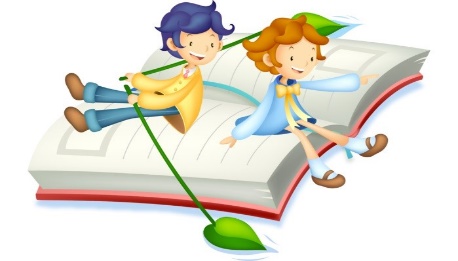            Это важно знать!Чтение является одним из важных средств воспитания ребенка: книги помогают познать мир, учат доброте и справедливости. Совместное чтение детских книг поможет родителям закладывать в душу ребенка добрые впечатления и достойные для подражания примеры поведения.  Родителям рекомендуется систематически заниматься с детьми чтением литературных произведений.    Как организовать чтение в домашних условиях?Необходимо правильно отобрать художественные тесты с учетом интересов дошкольников (о дружбе, жизни детей, о животных).Тексты должны быть невелики по объему, связи между событиями и взаимоотношениями героев достаточно просты.Необходимо учить детей сопоставлять события, явления, описанные в книге, с тем, что они видят в жизни.Взрослому надо предварительно прочесть рассказ, выделить непонятные для ребенка слова, словосочетания и продумать, когда и как их объяснить,Тщательно разъясняется та лексика, от которой зависит смысл основной сюжетной линии повествования.Желательно обратиться к знаниям ребенка и выяснить, как он понимает значение того или иного слова или словосочетания. Если его объяснения правильно, ребенок заслуживает похвалы.Чтение взрослого служит примером для ребенка и должно быть громким и выразительным.Как привлечь внимание ребенка к пониманию содержания текста?Применение взрослым вопросов (они помогают выявить взаимосвязь событий, вскрыть основную сюжетную линию повествования)Выяснение личностного  отношения  ребенка к поступкам героев.Использование при разборе теста сюжетной картинки.Совместное рисование картинки по тексту художественного произведения.Использование схематической модели для рассказывания знакомой сказки, рассказа (геометрическое обозначение).Придумывание продолжения сказок, рассказов.Обязательная похвала ребенка за проделанную работу.Организованное подобным образом в домашних условиях чтение литературных текстов с детьми,  будет способствовать лучшему усвоению знаний, формированию умения самостоятельно работать с книгой.                                                                                         Желаю Вам удачи!Учитель-дефектолог первой квалификационной категорииМуртазина Н. М.